Appel régional à candidatures ouvert jusqu’au 15 février 2020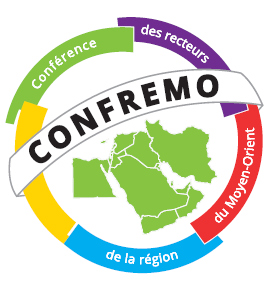 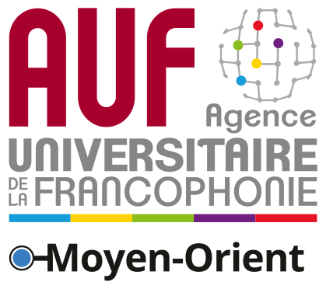 La Conférence des Recteurs et Présidents de la Région du Moyen-Orient CONFREMO lance un appel à candidatures pour sélectionner les membres de chacune des commissions thématiques suivantes: •	Stratégie et outils pour la gouvernance du numérique•	Processus d’assurance-qualité et d’accréditations•	Internationalisation des établissements : montage de projets, partenariats universitaires•	Structuration et gouvernance de la rechercheSont éligibles à répondre à cet appel les enseignants(e)s-chercheur(e)s en activité dans les universités membres de l'AUF dans la région du Moyen-Orient (Arabie Saoudite, Chypre, Djibouti, Égypte, Émirats arabes unis, Éthiopie, Iraq, Iran, Jordanie, Liban, Pakistan, Palestine, Qatar, Soudan, Syrie, Yémen).Le (la) candidat(e) doit répondre aux critères suivants: •	Être spécialiste de l’une des quatre thématiques précitées ;•	Pouvoir participer aux réunions des commissions thématiques par visio-conférence ou en présentiel lorsque le responsable de la commission en fait la demande.La sélection des candidat(e)s tient compte des champs d’expertise et de la représentativité géographique sur la base des critères suivants :•       Les quatre membres de chaque commission doivent être issus d’au moins deux pays différents;•	L'équilibre des membres et experts par genre. Les expert(e)s peuvent être issu(e)s ou non d’institutions membres de la CONFREMO. Les expert(e)s sont nommé (e)s par les responsables des commissions, après validation par le Bureau de la CONFREMO.Madame	MonsieurNom :  	 Prénom : 	Date de naissance :                                                                   Nationalité :                                                       Téléphone personnel :                                                         Courriel personnel :                                                                                                           Fonction actuelle :                                                                                                                                                            Intitulé du dernier diplôme obtenu :                                                                                                                               Domaine d’études :                                                                                                                                                          APPEL À CANDIDATURES
EXPERT(E)S MEMBRES DES COMMISSIONS THEMATIQUES POUR LA CONFREMO2019 – 2021SITUATION UNIVERSITAIREÉtablissement de rattachement :  	                      Faculté :  		 Département :		Ville : 	                Province : 	Pays :  	            COMMISSIONS THEMATIQUESMerci d’indiquer la commission thématique qui vous intéresse :         Stratégie et outils pour la gouvernance du numérique        Processus d’assurance-qualité et d’accréditations        Internationalisation des établissements : montage de projets, partenariats universitaires        Structuration et gouvernance de la rechercheSi vous êtes intéressé par plusieurs commissions, merci de nous préciser l’ordre de préférence :                       Pourquoi souhaiteriez-vous être membre de cette commission ? : ACCORD DE LA PLUS HAUTE AUTORITE DE VOTRE ÉTABLISSEMENT OU SON REPRÉSENTANT (RECTEUR, PRESIDENT, DIRECTEUR OU VICE-RECTEUR)ACCORD DE LA PLUS HAUTE AUTORITE DE VOTRE ÉTABLISSEMENT OU SON REPRÉSENTANT (RECTEUR, PRESIDENT, DIRECTEUR OU VICE-RECTEUR)Cachet Nom : 	               Prénom :                                   	(obligatoire)Fonction :       	    Signature de la plus haute autorité (obligatoire) : Fait à 	Signature de la personne candidate :Date :  	ATTENTION : Le dossier de candidature doit obligatoirement être envoyé à la Direction Moyen-Orient de l’AUF le 15 février 2020  au plus tard par courriel : confremo@lb.auf.org. Pour être complet, le dossier doit comprendre les pièces suivantes :le formulaire dûment rempli, signé et cacheté par la plus haute autorité de l’établissement de rattachement ou son représentant (recteur, président, directeur de l’établissement ou vice-recteur);un curriculum vitae actualisé